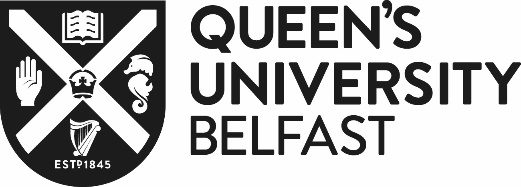 To: 	Members of the Programme Evaluation Meeting (PEM) Dear ColleaguesPlease attend the Programme Evaluation Meeting (PEM) for the (insert name of programme) to be held on (insert date, time and venue). Panel Members: (list)In Attendance: (list)Refreshments will be available at the beginning of the meeting (based on School procedures)AGENDAWelcome and Introductions	Presentation of:Programme Overview and RationaleDiscussion of detailed issues (to include):Design principles underpinning the programme being considered to include definitions and appropriateness of standards e.g. QAA benchmarking; FHEQ Levels and T4 student visa complianceAnticipated demand and the resources needed to support the programme referencing business plan and market intelligence as submitted to FacultyRelationship with other programmes and modules in the areaContent of the Programme Specifications to include educational aims, skills and learning outcomesContent of the Module pro-forma to include module learning outcomes,  skills and assessment profilesProgramme quality assurance including monitoring and review arrangements and External Examiner nominations.Discussion on Content of Panel Report (Suggested headings)Programme Overview and RationaleEvidence of Demand, Academic Planning Issues and ResourcesProgramme Specifications – Course Structure; Programme Educational Aims and Learning OutcomesModule Content/DescriptionsAssessment ProfilesQuality Arrangements